МБДОУ «Ромодановский детский сад комбинированного вида»НЕПОСРЕДСТВЕННО ОБРАЗОВАТЕЛЬНАЯ ДЕЯТЕЛЬНОСТЬ ПО ПЛАСТИЛИНОГРАФИИ«ПОДВОДНОЕ ЦАРСТВО»Подготовила воспитатель: Казанцева Л.Н.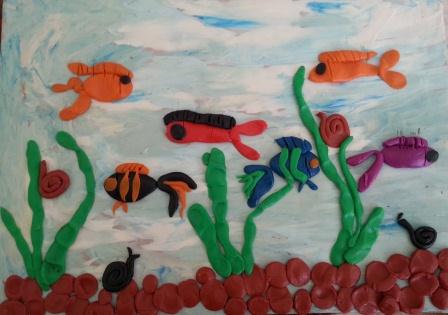 2019Цель: Учить детей рисовать рыбок и водоросли  в  технике  пластилинографии.Задачи:1. Учить детей размазывать пластилиновый шарик в двух направлениях, создавая хвостик у рыбки.2.Закреплять умение детей способом размазывания создавать вертикальные линии сверху вниз, создавая водоросли в аквариуме.3.Закреплять умение детей способом надавливания создавать камешки в аквариуме.4. Развитие мелкой моторики рук.5.Учить доводить дело до конца.Речевая задача: Аквариум, круглый, квадратный, водоросли, зеленые, плавают.Ход занятия:Обращает внимание детей на аквариум.Воспитатель: Ребята, что вы видите в аквариуме? Дети: Рыбки, водоросли. Воспитатель: Предлагаем рассмотреть рыбок, сказать, какого они цвета. Дети: Красные, синие, желтые, зеленые. Воспитатель: А водоросли - травка какого цвета?Дети: Зеленого.Воспитатель: Ребята, посмотрите,  как много у меня аквариумов, но они все пустые!  (Показываем бумажные силуэты).  Давайте заселим их рыбками и подарим  нашим куклам, что бы и у них был аквариум!Дети садятся за столы. Пальчиковая игра:Пальцы обеих рук сложены «щепотью». изображаяныряющих рыбок.Рыбки плавали, ныряли
В чистой тепленькой воде.
То сожмутся, рук очень плотно сжимаются.Разожмутся, Пальчики сильно растопыриваются То зароются в песке!Воспитатель: А теперь посмотрите на столы и скажите, а чем мы будем рисовать  рыбок и водоросли  в аквариуме? Дети: Пластилином.Воспитатель:  начинаем рисовать  рыбок вместе со мной! (объяснение и показ, индивидуальная помощь детям). Воспитатель:  Дети, взяли   пластилин! Оля,  какого  цвета ты взяла пластилин? Ваня, а ты какого  цвета взял пластилин? Воспитатель: Отщипнули от него маленький-маленький кусочек. Скатали между пальчиками. Положили в аквариум,  надавили  на скатанный шарик пальцем и размазали его чуть вверх. Затем опять ставим пальчик на этот, шарик надавливаем на него и размазываем его чуть вниз. У нас получилась рыбка. Только одной рыбки будет скучно в аквариуме жить, давайте много рыбок нарисуем! Дети рисуют 3-4 рыбки, используя разные цвета пластилина.Воспитатель: А теперь мы им нарисуем водоросли – травку. Каким цветом мы будем рисовать водоросли? Дети: Зеленым. Воспитатель: Покажите пальчиком, где мы будем рисовать водоросли. Как мы будем рисовать водоросли? Дети показывают.Воспитатель: А теперь все вместе со мной начнем рисовать (объяснение и показ, индивидуальная помощь детям). Воспитатель: Взяли все зеленый пластилин. Надя,  какого  цвета ты взяла пластилин? Коля, а ты какого  цвета взял пластилин? Отщипнули от него маленький-маленький кусочек. Скатали между пальчиками. Положили на низ (дно) аквариума, надавили пальчиком и потянули его кверху.Предлагаем детям рассмотреть получившееся подводное царство. Обращаем внимание, какие длинные, зеленые, густые водоросли получились и  какие разноцветные красивые  рыбки плавают в аквариуме. Хвалим детей. Размещаем  аквариумы в кукольном уголке.Усложнение: Размазываем по дну песок. Вдавливаем “камни”. Водоросли делаем из раскатанных между ладошек “колбасок”.